Subag Humas dan TU 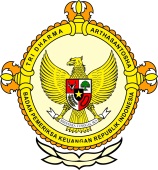       										     BPK Pwk. Prov. Sulawesi TengahTahun :									Bulan :                                                                        		                                                                               		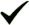 Tanggal : 											Entitas :Nasib Ribuan Honorer di Palu Menggantung 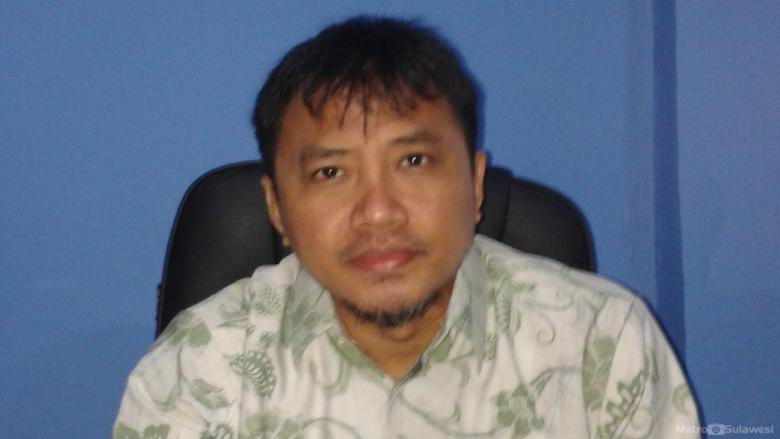 Palu, Metrosulawesi.com – Saat jumlah honorer kota Palu yang belum terangkat menjadi pegawai negeri sipil (PNS) masih sangat banyak, yakni berjumlah 2000 an pegawai. Hal tersebut diungkapkan Kepala Badan Kepegawaian (BKD) Kota Palu Moh Rifani, Senin (30/5/2016) di Palu.Dia menjelaskan pemerintah sendiri belum bisa memastikan apakah akan ada pengangkatan atau tidak. Karena sejauh ini, belum ada intruksi Menteri Aparatur Negara (Menpan) dan RB yang menyatakan bahwa ada pengangkatan untuk kategori dua (K2).“Kalau daerah hanya menunggu saja apa yang menjadi keputusan pemerintah pusat, apakah kebijakan tersebut masih ada atau tidak. Kita kan belum mengetahui soal itu,” ujarnya. (Berita selengkapnya baca edisi cetak, Selasa 31 Mei 2016)2016123456789101112  12345678910111213141516171819202122232425262728293031MEDIAMetro SulawesiProvinsiPaluDonggalaTolitoliBuolSigiMorowali UtaraParigi MoutongPosoMorowaliTojo Una-unaBanggaiBanggai KepulauanBanggai Laut